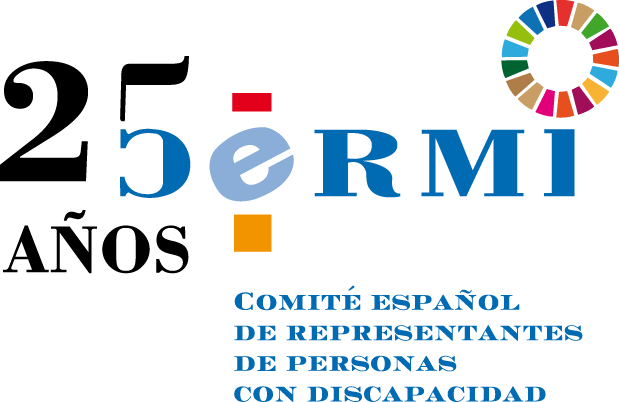 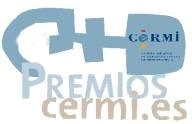 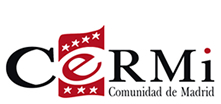 Los presidentes del CERMI Estatal y del CERMI Comunidad de Madrid se complacen en invitarleal acto de entrega del premio cermi.es 2021, en la categoría de Accesibilidad Universal, aMetro de MadridRecogerá el galardón la Excma. Sra. Presidenta de la Comunidad de Madrid,Dª Isabel Díaz Ayuso  Fecha: Viernes, 17 de diciembre de 2021Hora: 10,30 h.Lugar: Vestíbulo de la Estación de Metro de Madrid de Nuevos Ministerios, MadridConfirmaciones: convocatorias@cermi.es